ГОСУДАРСТВЕННОЕ БЮДЖЕТНОЕ УЧРЕЖДЕНИЕ ДОПОЛНИТЕЛЬНОГО ОБРАЗОВАНИЯ ИРКУТСКОЙ ОБЛАСТИ «ЦЕНТР ДОПОЛНИТЕЛЬНОГО ОБРАЗОВАНИЯ ДЕТЕЙ».Доклад на педагогические чтенияТема:«Народная игрушка, как средство патриотического воспитания детей».Выполнил: педагог дополнительного образованияРахманкулова П.Ю.2022г.Содержание.1.Введение.1.1. Актуальность темы…………………………………………………………………………31.2. Цель и задачи педагогической деятельности………………………………………...……32.Основная часть2.1. ТО «МастерОк»- мы разные………………………………………………………………42.2. Виртуальная экскурсия- современная форма проведения занятия…………………...4-52.3. Изготовление русской народной игрушки……………………………………………...5-63.Выводы………………………………………………………………………………………74.Список литературы…………………………………………………………………………81.Введение. Актуальность темы.XXI век – это время изменений, которое охватывает все сферы жизни человека: политику, экономику, науку, культуру и, конечно же, образование. За последние десятилетия мы утратили народные традиции и вместе с ними большую часть нравственных ценностей. Обращение к народным традициям – один из способов сохранения нравственных ценностей у молодого поколения. Я считаю, что это актуально для нашего края. Чтобы сохранить и передать следующим поколениям культурные и нравственные ценности нашего народа, нужно возвращать в нашу жизнь лучшие традиции нашего народа. Каждому человеку нужно знать, кто он и откуда. Без прошлого нет будущего. Память о своих корнях, любовь к своему народу, к родной земле делают человека достойнее и сильнее. Чтобы наши дети росли успешными, деятельными, уверенными людьми, нужно с самого раннего возраста прививать им чувство сопричастности к своему краю, своему народу. Если мы хотим, чтобы дети полюбили свою малую и большую Родину, нам надо дать им в достойной и занимательной форме знания о ее прошлом и настоящем. Воспитание любви к своей Родине я рассматриваю как трудный и долговременный процесс, который осуществляется постепенно. Подобно любому другому чувству, патриотизм обретается самостоятельно и переживается индивидуально. Так, что такое патриотическое воспитание? Патриотическое воспитание – это сложный, а главное важнейший компонент общего учебно-воспитательного процесса формирования личности. Источником патриотизма в любой части света является привязанность к родным местам, традициям своего народа, языку. Но как привлечь обучающегося узнать традиции своего народа? Понимая значимость проблемы, я решила включить в свою программу изучение возникновения традиционной народной игрушки. Ее главная значимость в том, что она является частью культуры, сохраняет в своем образе самобытность и характерные черты создающего ее народа. Народная игрушка неподвластна моде. Она служила своеобразным эталоном, отражая формировавшиеся веками представления о красоте и эстетическом совершенстве. Люди всегда заботились о красоте и занимательности игрушки. Поэтому мастера-игрушечники вкладывали в образ игрушки всю свою фантазию, выдумку и изобретательность. Вносили своим искусством в повседневную жизнь поэтичность и красоту. Игрушка - одна из древнейших форм творчества, на протяжении веков она изменялась вместе со всей народной культурой, впитывая в себя её национальные особенности и своеобразие. Поэтому народная игрушка - всегда рассказ об истории народа, о его ценностях и идеалах.Цель: развитие интереса у детей к культуре своего народа через изучения истории народной игрушки.Задачи:Расширять знания обучающихся об истории возникновения народной игрушки;Формировать интерес, эмоциональную отзывчивость, воспитывать бережное отношение к игрушкам;научить обучающихся понимать и ценить своеобразие культур других народов, уважать их, ценить мир и дружбу.Научить детей изготавливать народную игрушку.2.Основная часть.ТО «МастерОк» состоит из 14 человек, в нем обучаются: русские, буряты, таджики и цыгане. Схема № 1                                                                                                                                        Схема №1Изучая с детьми историю возникновения русской народной игрушки, я обратилась к новой современной форме проведения занятия -виртуальная экскурсия и попробовала ее на своих занятиях. Что же это такое? Виртуальная экскурсия - это форма образовательной деятельности, отличающаяся от реальной экскурсии виртуальным отображением реально существующих объектов. Преимуществами являются доступность (Не покидая здания можно посетить и познакомиться с объектами, расположенными за пределами города и даже страны), возможность повторного просмотра, наглядность, наличие интерактивных заданий. Для чего нужны виртуальные экскурсии? Думаю, каждый со мной согласится, что в условиях дистанционного обучения виртуальные экскурсии – один из эффективных и убедительных способов представления информации, поскольку они создают у зрителя полную иллюзию присутствия в самых отдаленных точках Земли. Для создания виртуального экскурсии, я использовала программу Panotour Pro. Программа проста в использовании, есть разные эффекты. (Видео ролик). А также существует множество готовых сервисов. Вот некоторые из них:  Интересные виртуальные экскурсии по средневековому Лондону, российским заповедникам и американским университетам. http://www.edutainme.ru/post/7-trips/.   Виртуальные экскурсии по главным музеям мира: Лувр, Метрополитен-музей, галерея Тейт, Эрмитаж – как обойти самые интересные музеи мира, не вставая с дивана https://www.gq.ru/travel/article/virtualnye-ekskursii-po-glavnym-muzeyammira/.  Сайт музея Галилея (Институт и музей истории науки) не русскоязычный, но достойный внимания. Есть возможность не только посетить залы, но и посмотреть подробные описания экспонатов Сatalogue.museogalileo.it Панорамы природных памятников, городов, музеев. Есть даже панорамы Марса. 360cities.netНародная игрушка разнообразна, как окружающий нас мир. У каждого народа складывались свои формы предметов, орнаменты, образы и мотивы, цветовые сочетания, свой национальный костюм. Узнав историю возникновение народной русской игрушки, каждый обучающийся выбрал свою игрушку, с которой ему было интересно работать в дальнейшем. Последним этапом было изготовить русскую народную игрушку.Например, дымковскую игрушку (рис.1) Ханхараева Амира делала игрушку «Барышня». Она нам рассказала, что дымковская барышня – это символ материнства и плодородия. Каждый из этих узоров имеет свое значение-кольцо – символ солнца, каравая хлеба, точки – звезды, волнистая линия – символ воды, прямая линия – дорога. При всей кажущейся простоте один и тот же узор никогда не повторяется, поэтому найти две совершенно одинаковые игрушки невозможно. А Циглер Карина (рис.2) лепила дымковскую игрушку –конь и поделилась с нами что, если в доме есть эта игрушка, значит, в этом доме будет достаток, не будет голода и нужды. 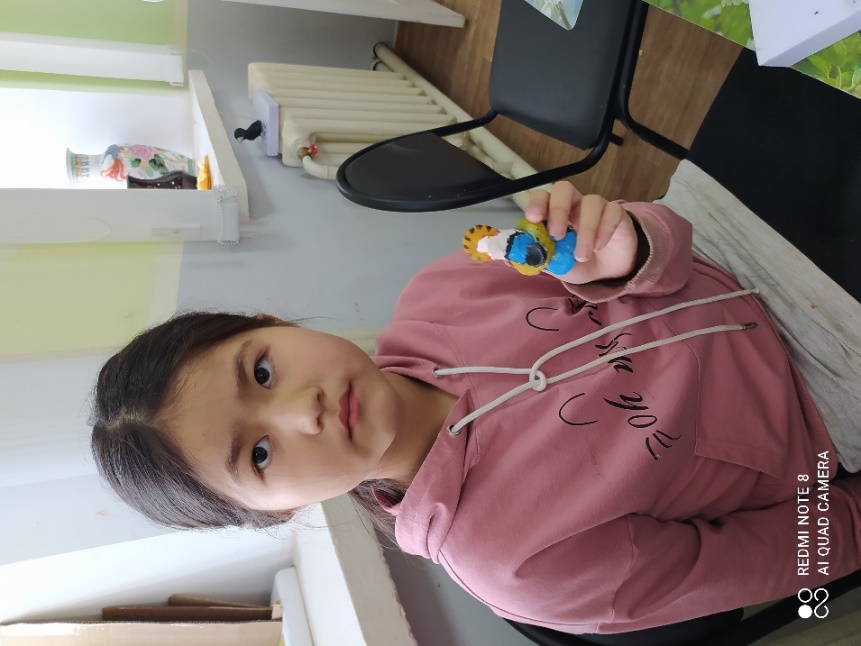 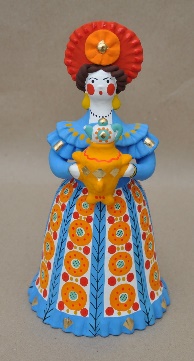 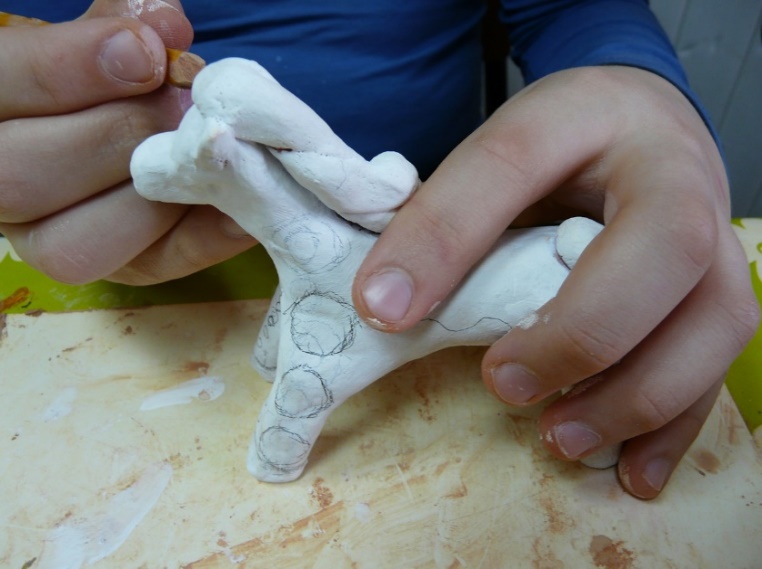 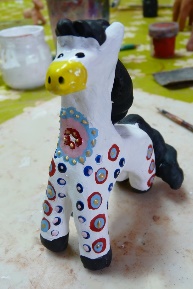  Про дымковскую игрушку «Петух» нам рассказал Буентаев Алексей. Образ петуха кажет получился экзотическим, со своим пышным хвостом и красным гребнем, похож на причудливый цветок. Дымковский петушок полон достоинства и боевого задора. На хвосте Алексей пытался изобразить круг символ солнце. Солнце — источник жизни на нашей планете. (рис.3).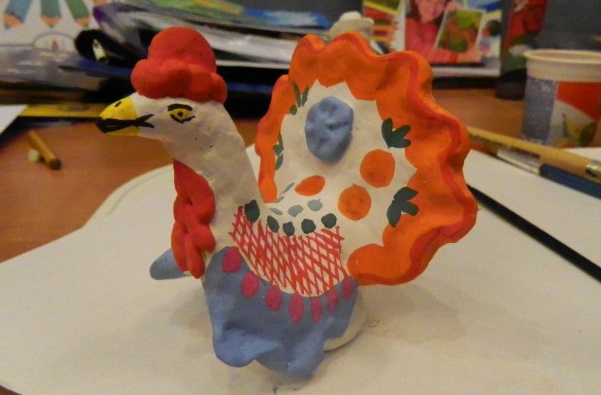 Недавно в творческом объединение « МастерОк» мы начали изучать еще одну замечательную народную игрушку –Матрешку. Матрешка, став образцом русского декоративно – прикладного искусства, превратилась в визитную карточку России. Матрешка – символ народной культуры нашего Отечества. Русские матрешки привлекают внимание своей красотой и огромным разнообразием росписи. Матрешка любима и популярна во всем мире. Она является носительницей доброты, любви, благополучия и мира. Я думаю, получить такой сувенир никто не откажется. Обучающиеся разделились на две группы, кто делает плоских матрёшек-магниты, а кто-то объемных. Например, Борисова Екатерина(слева) и Дмитрива Анастасия(справа). Выбрали сделать матрешку – магнит в подарок мамам. (Рис.4). А вот Махасоева Ксения делает объемную матрешку. (Рис.5) Все матрешки выполнены в технике «папье –маше».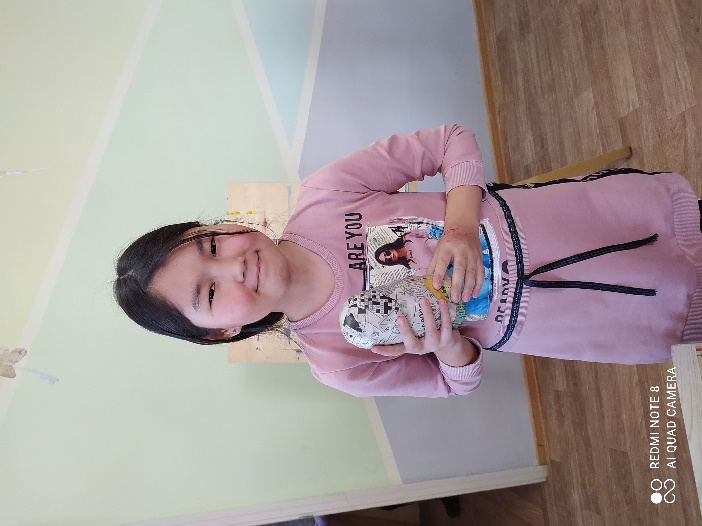 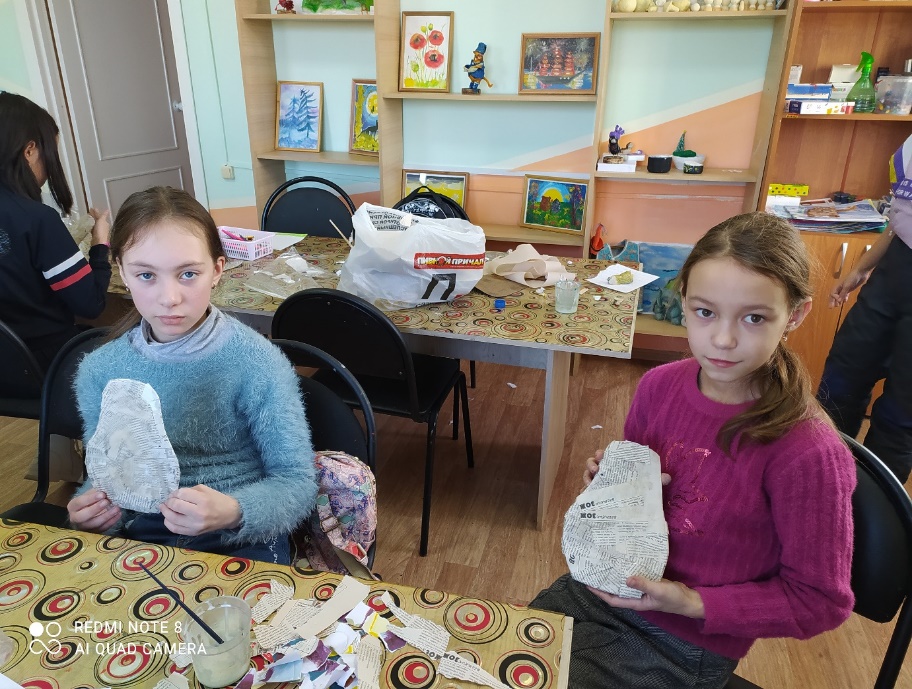  Делая свою игрушку, ребенок пропускает через себя историю прошлого. Свою дальнейшую работу планирую продолжить в этом направлении, сейчас мы работаем над мини проект «Игрушка моего народа». Где обучающийся должен узнать именно про игрушку своего народа, к которому он принадлежит (схема №1). Игрушки народов разных стран и континентов различны и своеобразны, но есть в них и общие черты. С детьми мы узнали, что буряты, русские, таджики и цыгане в своих игрушках изображали коня. Чем они отличаются? Именно это мы планируем узнать в будущем.   3.ВыводыМне хочется надеяться, что мой педагогический опыт, будет успешно изучен коллегами, обобщен, эффективно внедрен в образовательную практику и станет импульсом для новых творческих и педагогических идей.  Подводя итог, хочется сказать, что патриотическое воспитание занимает центральное место в системе дополнительного образования. Благодаря разнообразию форм и методов работы, у нас, педагогов, есть уникальная возможность повлиять на становление будущих граждан нашего края.Свой доклад хочу закончить словами Бенуа: "Русская народная игрушка-это такая прелесть, такое глубокое понимание красоты и такая забавная изобретательность, что лучше не найти нигде".4.Список литературы. 1.Источник: https://detki.guru/vospitanie/duhovno-nravstvennoe/patrioticheskoe-vospitanie-shkolnikov.html2. Источник: https://infourok.ru/obobschenie-opita-raboti-na-temunarodnaya-kukla-kak-komponent-patrioticheskogo-vospitaniya-v-tvorcheskoy-masterskoy-igrushki-2033215.html3.Источник сайт музея http://semenov-museum.ru/vt/mr/ 4.Источник https://nsportal.ru/detskiy-sad/raznoe/2020/10/31/vospitatelnaya-tsennost-narodnyh-igr-i-igrushek 